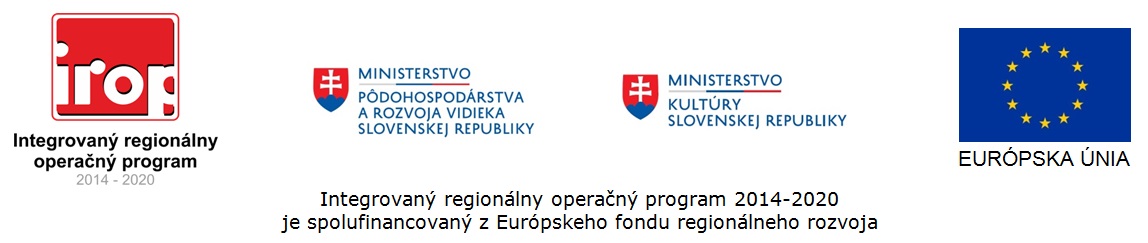 Súhlas so spracovaním osobných údajovDolu podpísaný/podpísaná2 ........................................................ , týmto udeľujems ú h l a s:so spracovaním mojich osobných údajov uvedených v žiadosti o zaradenie do zoznamu odborných hodnotiteľov (na pozíciu odborného hodnotiteľa žiadostí o nenávratný finančný príspevok), v  životopise (európsky formulár životopisu) a osobných údajov získaných z ostatných priložených dokumentov k žiadosti, v súlade s ustanoveniami zákona č. 18/2018 Z.z. o ochrane osobných údajov a o zmene a doplnení niektorých zákonov.V .............................. dňa ..............................							..................................................................									    podpis